TransporteCómo desplazarse en Bruselas Transporte público (bus/tranvía/metro): STIB (enlace a stib-mivb.be)  Tren: SNCB (enlace a sncb.be)¡IMPORTANTE! Todos los billetes  de autobús, tranvía, metro y tren deben comprarse antes de subir en el vehículo (hay máquinas de billetes en las estaciones de tren y metro). Se puede también comprar los billetes directamente en el autobús y el tranvía, pero con un precio extra. Guarde el billete hasta que llegue a su parada. En caso de no tener el billete, puede recibir una multa cuantiosaPrecio de los billetesLos billetes son válidos en la zona de Bruselas (enlace al mapa y los horarios).Autobús/tranvía/metro: 1 viaje (válido durante1 hora): 2,10€ (2,50€ si lo compra en el bus/tranvía) 5 viajes: 8,00€10 viajes: 14,00€pase de un día: 7,50€pase de dos días: 14,00€pase de tres días: 18,00€Tren: 1 viaje (válido durante 1 hora en la zona de Bruselas): 2,00€ Cómo desplazarse desde y hacia el aeropuertoAeropuerto de Bruselas (enlace a brusselsairport.be) El aeropuerto de Bruselas está a 45 minutos en autobús o en tren del barrio europeo, y a 20 minutos en taxi. En autobús: 4,50€ (6,00€ si lo compra en el bus). Autobús 12 o 21 desde y hacia el barrio europeo. En tren: 8,50€ (desde cualquiera estación en la zona de Bruselas). Tren hacia el aeropuerto de Bruselas. En taxi: 30,00€ - 40,00€ Cómo desplazarse desde y hacia la oficina del doCipDirección de la Oficina del doCip: 23, Rue des Griottes (1180 Uccle). ¿Cómo llegar hasta allí? Autobús y tranvía:Tranvía 51, parada “Engeland” (dirreción “Van Haelen”)Autobús 43, parada “Bigarreaux”Autobús 60, parada “Uccle Calevoet”Tren:Desde la estación “Bruxelles Midi”: tren IC hacia “Nivelles”, parada “Uccle Calevoet”Desde la estación “Bruxelles Luxembourg” (Parlamento Europeo): tren hacia “Halle”, parada “Moensberg”Desde la estación “Schuman”: tren hacia “Halle”, parada “Moensberg”. Cómo desplazarse hacia el barrio europeoMapa del barrio europeo:(enlace a la información de contacto de cada institución europea)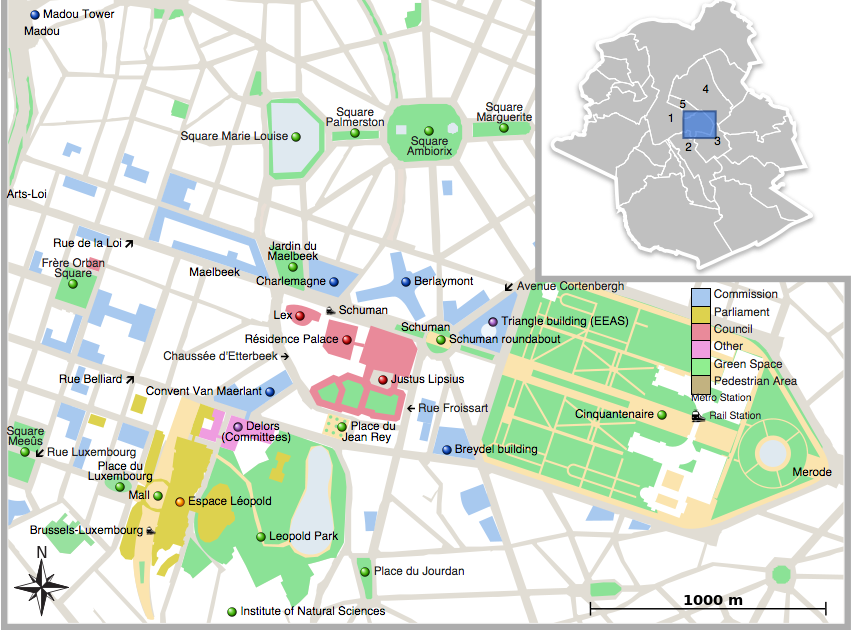 (https://en.wikipedia.org/wiki/Brussels_and_the_European_Union)
¿Cómo llegar al barrio europeo?Hay varias maneras para llegar al barrio europeo. Hay 4 estaciones de metro (Schuman, Malbeek, Arts-Loi y Trône) y 2 estaciones de tren (Schuman y Luxembourg)Números de teléfono útiles Representantes del doCip ante la UE: Mathias Wuidar (+32471342946) y - Amalia Rodriguez Fajardo (+32477762336).